Содержание1. Постановление администрации сельского поселения Воротнее муниципального района Сергиевский Самарской области №33 от «13» сентября 2022 года «О подготовке проекта изменений в Генеральный план сельского поселения Воротнее муниципального района Сергиевский Самарской области»………………………………………………………………………………..…………………………………………………………...32. Постановление администрации сельского поселения Сергиевск муниципального района Сергиевский Самарской области №57 от «19» сентября 2022 года «О предоставлении разрешения на условно разрешенный вид использования земельного участка, расположенного по адресу: Самарская область, Сергиевский район, с. Сергиевск, ул. К.Маркса, д.52, площадью 776,48 кв.м, с кадастровым номером 63:31:0702028:0018»…33. Постановление главы сельского поселения Сергиевск муниципального района Сергиевский Самарской области №13 от «14» сентября 2022 года «О проведении публичных слушаний по проекту актуализированной схемы теплоснабжения сельского поселения Сергиевск муниципального района Сергиевский на 2022 - 2033годы»…………………………………………………………………………………………………34. УВЕДОМЛЕНИЕ О проведении публичных слушаний по проекту актуализированной схемы теплоснабжения сельского  поселения Сергиевск муниципального района Сергиевский на 2022 – 2033 годы …………………………………………………………………………………….35. Постановление главы сельского поселения Серноводск муниципального района Сергиевский Самарской области №6 от «14» сентября 2022 года «О проведении публичных слушаний по проекту актуализированной схемы теплоснабжения сельского поселения Серноводск муниципального района Сергиевский на 2022-2033годы»……………………………………………………………………………………………..……46. УВЕДОМЛЕНИЕ О проведении публичных слушаний по проекту актуализированной схемы теплоснабжения сельского поселения Серноводск муниципального района Сергиевский на 2022-2033 годы …………………………………………………………………………………….47. Постановление главы сельского поселения Сургут муниципального района Сергиевский Самарской области №12 от «14» сентября 2022 года «О проведении публичных слушаний по проекту актуализированной схемы теплоснабжения сельского поселения Сургут муниципального района Сергиевский на период 2022 по 2033 годы»……………………………………………………………………………………………..…………...48. УВЕДОМЛЕНИЕ О проведении публичных слушаний по проекту актуализированной схемы теплоснабжения сельского поселения Сургут  муниципального района Сергиевский на 2022-2033 годы………………………………………………………………………………………….4АДМИНИСТРАЦИЯСЕЛЬСКОГО ПОСЕЛЕНИЯ ВОРОТНЕЕМУНИЦИПАЛЬНОГО РАЙОНА СЕРГИЕВСКИЙСАМАРСКОЙ ОБЛАСТИПОСТАНОВЛЕНИЕот 13.09.2022 г.                                                                                                                                                                                                              №33О подготовке проекта изменений в Генеральный план сельского поселения Воротнее муниципального района Сергиевский Самарской областиВ соответствии с частью 2 статьи 24 Градостроительного кодекса Российской Федерации, Федеральным законом от 06.10.2003 № 131-ФЗ «Об общих принципах организации местного самоуправления в Российской Федерации», руководствуясь Уставом сельского поселения Воротнее муниципального района Сергиевский Самарской области, постановляю:1.Подготовить проект изменений в Генеральный план сельского поселения Воротнее муниципального района Сергиевский Самарской области, утвержденный решением Собрания представителей сельского поселения Воротнее муниципального района Сергиевский Самарской области от 11.12.2013 № 23 (в ред. от 20.12.2019 № 38),  (далее – проект изменений в Генеральный план), в части установления функциональной зоны «Производственные зоны, зоны инженерной и транспортной инфраструктур» для территории, указанной в Приложении № 1 к настоящему постановлению. 2.Утвердить порядок и сроки проведения работ по подготовке изменений в Генеральный план в соответствии с Приложением № 2 к настоящему Постановлению.3.Предложения заинтересованных лиц, связанные с корректировкой генерального плана сельского поселения Воротнее по вопросу, указанному в пункте 1 настоящего Постановления, принимаются в срок до «19» сентября 2022 года по адресу: 446522, Самарская область, Сергиевский район, с.Воротнее, пер.Почтовый, д.5, либо по адресу электронной почты: vorotnee@mail.ru.4.Настоящее Постановление вступает в силу со дня его официального опубликования.5.Опубликовать настоящее Постановление в газете «Сергиевский вестник» и на официальном сайте администрации в сети «Интернет» по адресу http://sergievsk.ru.6.Контроль за исполнением настоящего Постановления оставляю за собой.И.о.Главы сельского поселения Воротнее муниципального района Сергиевский                                         И.Б.КузнецоваПриложение № 1к Постановлению Администрации сельского поселения Воротнее муниципального района Сергиевский Самарской области от «13» сентября 2022 года № 33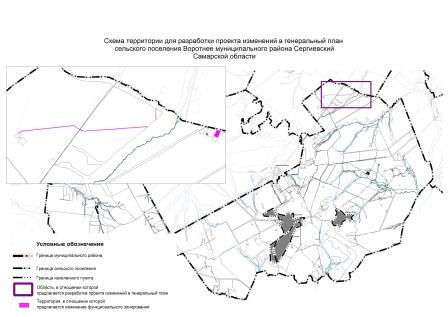 Приложение № 2к Постановлению Администрации сельского поселения Воротнее муниципального района Сергиевский Самарской области от «13» сентября 2022 года № 33Порядок и сроки проведения работ по подготовке проекта изменений в генеральный план сельского поселения Воротнее муниципального района  Сергиевский Самарской области (далее также – проект изменений в генеральный план)Администрациясельского поселения Сергиевскмуниципального района СергиевскийСамарской области ПОСТАНОВЛЕНИЕ«19» 09 2022 г.                                                                                                                                                                                                             №57О предоставлении разрешения на условно разрешенный вид использования земельного участка, расположенного по адресу: Самарская область, Сергиевский район, с. Сергиевск, ул. К.Маркса, д.52, площадью 776,48 кв.м, с кадастровым номером 63:31:0702028:0018Рассмотрев заявление Янзытовой Надежды Васильевны о предоставлении разрешения на условно разрешенный вид использования земельного участка или объекта капитального строительства, в соответствии со статьей 39 Градостроительного кодекса Российской Федерации, Администрация сельского поселения Сергиевск муниципального района Сергиевский Самарской областиПОСТАНОВЛЯЕТ:1. Предоставить разрешение на условно разрешенный вид использования земельного участка - «магазины», расположенного по адресу:  Самарская область, Сергиевский район,  с.Сергиевск, ул.К.Маркса, д.52, площадью 776,48 кв.м, с кадастровым номером 63:31:0702028:0018. 2. Опубликовать настоящее Постановление в газете «Сергиевский вестник» и разместить на сайте Администрации муниципального района Сергиевский по адресу: http://sergievsk.ru/ в информационно-телекоммуникационной сети Интернет.3. Настоящее Постановление вступает в силу со дня его официального опубликования. 4. Контроль за выполнением настоящего Постановления оставляю за собой. Глава   сельского поселения Сергиевскмуниципального района Сергиевский                                              М.М.АрчибасовГЛАВАСЕЛЬСКОГО ПОСЕЛЕНИЯ СЕРГИЕВСКМУНИЦИПАЛЬНОГО РАЙОНА СЕРГИЕВСКИЙСАМАРСКОЙ ОБЛАСТИПОСТАНОВЛЕНИЕот «14» сентября 2022 года                                                                                                                                                                                          №13О проведении публичных слушаний по проекту актуализированной схемы теплоснабжения сельского поселения Сергиевск  муниципального района Сергиевский на 2022 - 2033годы»В соответствии с Федеральным законом от 27.07.2010 № 190-ФЗ «О теплоснабжении», Федеральным законом от 06.10.2003 №131-Ф3 «Об общих принципах организации местного самоуправления в Российской Федерации», постановлением Правительства Российской Федерации от 22.02.2012 № 154 «О требованиях к схемам теплоснабжения, порядку их разработки и утверждения», Уставом сельского поселения Сергиевск муниципального района Сергиевский, Порядком организации и проведения публичных слушаний в сельском поселении Сергиевск  муниципального района Сергиевский Самарской области, утвержденным Решением собрания представителей сельского поселения Сергиевск от 16.10.2015г. №11                                                                                        ПОСТАНОВЛЯЮ:1. Провести на территории сельского поселения Сергиевск муниципального района Сергиевский Самарской области публичные слушания по обсуждению проекта актуализированной схемы теплоснабжения сельского  поселения Сергиевск  муниципального района Сергиевский на 2022 – 2033 годы (далее – Проект актуализированной схемы теплоснабжения (прилагается).2. Срок проведения публичных слушаний по Проекту актуализированной схемы теплоснабжения» - с 22.09.2022 по 06.10.2022 года.3.Организация и проведения публичных слушаний осуществляется Главой сельского поселения Сергиевск муниципального района Сергиевский.4.Определить местом  проведения публичных слушаний, в том числе местом проведения собрания участников публичных слушаний по Проекту актуализированной схемы теплоснабжения здание администрации сельского поселения Сергиевск, расположенное по адресу: 446540, Самарская область, муниципальный район Сергиевский, с. Сергиевск, ул. Г. Михайловского, д. 27. 5. Провести собрание участников публичных слушаний по Проекту актуализированной схемы теплоснабжения 30.09.2022 года в 10:00.6. Прием замечаний и предложений по Проекту актуализированной схемы теплоснабжения от жителей поселения и иных заинтересованных лиц осуществляется по адресу, указанному в пункте 4 настоящего постановления, в рабочие дни с 10-00 до 17 -00 и прекращается 03.10.2022 года7. Назначить лицом, ответственным за ведение протокола публичных слушаний, протокола собрания участников публичных слушаний по Проекту актуализированной схемы теплоснабжения ведущего специалиста Администрации сельского поселения Сергиевск  Моисееву Наталью Анатольевну9. Ответственному за ведение протокола публичных слушаний, протокола собрания участников публичных слушаний в целях заблаговременного ознакомления жителей поселения и иных заинтересованных лиц с Проектом актуализированной схемы теплоснабжения обеспечить:размещение Проекта актуализированной схемы теплоснабжения на официальном сайте Администрации муниципального района Сергиевский в информационно-телекоммуникационной сети «Интернет» - http://www.sergievsk.ru.10. Опубликовать настоящее постановление в газете «Сергиевский вестник».11.Настоящее постановление вступает в силу со дня его официального опубликования.Глава сельского поселения Сергиевскмуниципального района Сергиевский                                                М.М. АрчибасовУВЕДОМЛЕНИЕО проведении публичных слушаний по проекту актуализированной схемы теплоснабжения сельского  поселения Сергиевск  муниципального района Сергиевский на 2022 – 2033 годыАдминистрация сельского поселения Сергиевск муниципального района Сергиевский Самарской области в соответствии с Федеральным законом от 06.10.2003 г. №131-ФЗ «Об общих принципах организации местного самоуправления в Российской Федерации», Федеральным законом от 27.07.2010 г. №190-ФЗ «О теплоснабжении», постановлением Правительства Российской Федерации от 22.02.2012 г. №154 «О требованиях к схемам теплоснабжения, порядку их разработки и утверждения», Порядком организации и проведения публичных слушаний в сельском поселении Сергиевск  муниципального района Сергиевский Самарской области, утвержденным Решением собрания представителей сельского поселения Сергиевск от 16.10.2015г. №1, уведомляет 30.09.2022 года в 10:00 в здании Администрации сельского поселения Сергиевск муниципального района Сергиевский по адресу: 446540, Самарская область, муниципальный район Сергиевский, с. Сергиевск, ул. Г. Михайловского, д.27 состоится собрание участников публичных слушаний по Проекту актуализированной схемы теплоснабжения сельского  поселения Сергиевск  муниципального района Сергиевский на 2022 – 2033 годы. •С проектом схемы можно ознакомиться на официальном сайте Администрации муниципального района Сергиевский: http://www.sergievsk.ru, во вкладке: Сергиевск → Градостроительство → ЖКХ и комфортная городская среда. Организация и проведения публичных слушаний осуществляется Главой сельского поселения Сергиевск муниципального района Сергиевский.Место приема предложений, замечаний по вопросу рассмотрения проекта: здание администрации сельского поселения Сергиевск муниципального района Сергиевский, расположенное по адресу: 446540, Самарская область, муниципальный район Сергиевский, сельское поселение Сергиевск, с. Сергиевск, ул. Г. Михайловского, д.27.Прием замечаний и предложений по Проекту актуализированной схемы теплоснабжения от жителей сельского поселения Сергиевск и иных заинтересованных лиц осуществляется в рабочие дни с 10-00 до 17-00 и прекращается 03.10.2022 года.ГЛАВАСЕЛЬСКОГО ПОСЕЛЕНИЯ СЕРНОВОДСКМУНИЦИПАЛЬНОГО РАЙОНА СЕРГИЕВСКИЙСАМАРСКОЙ ОБЛАСТИПОСТАНОВЛЕНИЕот «14»09. 2022 года                                                                                                                                                                                                       №6О проведении публичных слушаний по проекту актуализированной схемы теплоснабжения сельского поселения Серноводск  муниципального района Сергиевский на 2022-2033годы»В соответствии с Федеральным законом от 27.07.2010 № 190-ФЗ «О теплоснабжении», Федеральным законом от 06.10.2003 №131-Ф3 «Об общих принципах организации местного самоуправления в Российской Федерации», постановлением Правительства Российской Федерации от 22.02.2012 № 154 «О требованиях к схемам теплоснабжения, порядку их разработки и утверждения», Уставом сельского поселения Серноводск муниципального района Сергиевский, Порядком организации и проведения публичных слушаний в сельском поселении Серноводск  муниципального района Сергиевский Самарской области, утвержденным Решением собрания представителей сельского поселения Серноводск от 13.10.2015г. № 11                                                                                     ПОСТАНОВЛЯЮ:1. Провести на территории сельского поселения Серноводск муниципального района Сергиевский Самарской области публичные слушания по обсуждению проекта актуализированной схемы теплоснабжения сельского  поселения Серноводск  муниципального района Сергиевский на 2022-2033 годы (далее – Проект актуализированной схемы теплоснабжения (прилагается).2. Срок проведения публичных слушаний по Проекту актуализированной схемы теплоснабжения» - с 22.09.2022 по 06.10.2022 года.3.Организация и проведения публичных слушаний осуществляется Главой сельского поселения Серноводск муниципального района Сергиевский.4.Определить местом  проведения публичных слушаний, в том числе местом проведения собрания участников публичных слушаний по Проекту актуализированной схемы теплоснабжения здание администрации сельского поселения Серноводск, расположенное по адресу: 446533, Самарская область, муниципальный район Сергиевский, п. Серноводск, ул. Советская, 615. Провести собрание участников публичных слушаний по Проекту актуализированной схемы теплоснабжения 30.09.2022 года в 10:00.6. Прием замечаний и предложений по Проекту актуализированной схемы теплоснабжения от жителей поселения и иных заинтересованных лиц осуществляется по адресу, указанному в пункте 4 настоящего постановления, в рабочие дни с 10-00 до 17 -00 и прекращается 03.10.2022 года7. Назначить лицом, ответственным за ведение протокола публичных слушаний, протокола собрания участников публичных слушаний по Проекту актуализированной схемы теплоснабжения ведущего специалиста Администрации сельского поселения Серноводск Краснову Ольгу Ивановну.9. Ответственному за ведение протокола публичных слушаний, протокола собрания участников публичных слушаний в целях заблаговременного ознакомления жителей поселения и иных заинтересованных лиц с Проектом актуализированной схемы теплоснабжения обеспечить:размещение Проекта актуализированной схемы теплоснабжения на официальном сайте Администрации муниципального района Сергиевский в информационно-телекоммуникационной сети «Интернет» - http://www.sergievsk.ru.10. Опубликовать настоящее постановление в газете «Сергиевский вестник».11.Настоящее постановление вступает в силу со дня его официального опубликования.Глава сельского поселения Серноводскмуниципального района Сергиевский                                                В.В. ТулгаевУВЕДОМЛЕНИЕО проведении публичных слушаний по проекту актуализированной схемы теплоснабжения сельского поселения Серноводск муниципального района Сергиевский на 2022-2033 годыАдминистрация сельского поселения Серноводск муниципального района Сергиевский Самарской области в соответствии с Федеральным законом от 06.10.2003 г. №131-ФЗ «Об общих принципах организации местного самоуправления в Российской Федерации», Федеральным законом от 27.07.2010 г. №190-ФЗ «О теплоснабжении», постановлением Правительства Российской Федерации от 22.02.2012 г. №154 «О требованиях к схемам теплоснабжения, порядку их разработки и утверждения», Порядком организации и проведения публичных слушаний в сельском поселении Серноводск  муниципального района Сергиевский Самарской области, утвержденным Решением собрания представителей сельского поселения Сергиевск от 13.10.2015г. № 11, уведомляет 30.09.2022 года в 10:00 в здании Администрации сельского поселения Серноводск муниципального района Сергиевский по адресу: 446533, Самарская область, муниципальный район Сергиевский, п. Серноводск, ул. Советская, 61  состоится собрание участников публичных слушаний по Проекту актуализированной схемы теплоснабжения сельского  поселения Серноводск  муниципального района Сергиевский на 2022-2033 годы. С проектом схемы можно ознакомиться на официальном сайте Администрации муниципального района Сергиевский: http://www.sergievsk.ru, во вкладке: ЖКХ Организация и проведения публичных слушаний осуществляется Главой сельского поселения Серноводск муниципального района Сергиевский.Место приема предложений, замечаний по вопросу рассмотрения проекта: здание администрации сельского поселения Серноводск муниципального района Сергиевский, расположенное по адресу: 446533, Самарская область, муниципальный район Сергиевский, сельское поселение Серноводск, п. Серноводск, ул.Советская, 61.Прием замечаний и предложений по Проекту актуализированной схемы теплоснабжения от жителей сельского поселения Серноводск и иных заинтересованных лиц осуществляется в рабочие дни с 10-00 до 17-00 и прекращается 03.10.2022 года.ГЛАВАСЕЛЬСКОГО ПОСЕЛЕНИЯ СУРГУТМУНИЦИПАЛЬНОГО РАЙОНА СЕРГИЕВСКИЙСАМАРСКОЙ ОБЛАСТИПОСТАНОВЛЕНИЕот «14» сентября 2022 года                                                                                                                                                                                          №12О проведении публичных слушаний по проекту актуализированной схемы теплоснабжения сельского поселения Сургут муниципального района Сергиевский на период 2022 по 2033 годы»В соответствии с Федеральным законом от 27.07.2010 № 190-ФЗ «О теплоснабжении», Федеральным законом от 06.10.2003 №131-Ф3 «Об общих принципах организации местного самоуправления в Российской Федерации», постановлением Правительства Российской Федерации от 22.02.2012 № 154 «О требованиях к схемам теплоснабжения, порядку их разработки и утверждения», Уставом сельского поселения Сургут муниципального района Сергиевский, Порядком организации и проведения публичных слушаний в сельском поселении Сургут  муниципального района Сергиевский Самарской области, утвержденным Решением собрания представителей сельского поселения Сургут от 15.10.2015г. №6                                                                                                              ПОСТАНОВЛЯЮ:1. Провести на территории сельского поселения Сургут муниципального района Сергиевский Самарской области публичные слушания по обсуждению проекта актуализированной схемы теплоснабжения сельского поселения Сургут  муниципального района Сергиевский на период 2022 по 2033 годы (далее – Проект актуализированной схемы теплоснабжения (прилагается).2. Срок проведения публичных слушаний по Проекту актуализированной схемы теплоснабжения» - с 22.09.2022 по 06.10.2022 года.3.Организация и проведения публичных слушаний осуществляется Главой сельского поселения Сургут муниципального района Сергиевский.4.Определить местом  проведения публичных слушаний, в том числе местом проведения собрания участников публичных слушаний по Проекту актуализированной схемы теплоснабжения здание администрации сельского поселения Сургут, расположенное по адресу: 446551, Самарская область, муниципальный район Сергиевский, п. Сургут, ул.Первомайская, д.12а.5. Провести собрание участников публичных слушаний по Проекту актуализированной схемы теплоснабжения 30.09.2022 года в 10:00.6. Прием замечаний и предложений по Проекту актуализированной схемы теплоснабжения от жителей поселения и иных заинтересованных лиц осуществляется по адресу, указанному в пункте 4 настоящего постановления, в рабочие дни с 10-00 до 17 -00 и прекращается 03.10.2022 года.7. Назначить лицом, ответственным за ведение протокола публичных слушаний, протокола собрания участников публичных слушаний по Проекту актуализированной схемы теплоснабжения ведущего специалиста Администрации сельского поселения Сургут Бугайскую Светлану Геннадьевну.9. Ответственному за ведение протокола публичных слушаний, протокола собрания участников публичных слушаний в целях заблаговременного ознакомления жителей поселения и иных заинтересованных лиц с Проектом актуализированной схемы теплоснабжения обеспечить:размещение Проекта актуализированной схемы теплоснабжения на официальном сайте Администрации муниципального района Сергиевский в информационно-телекоммуникационной сети «Интернет» - http://www.sergievsk.ru.10. Опубликовать настоящее постановление в газете «Сергиевский вестник».11.Настоящее постановление вступает в силу со дня его официального опубликования.Глава сельского поселения Сургутмуниципального района Сергиевский                                                С.А. Содомов Приложение к постановлению № 11 от 14.09.2022г.УТВЕРЖДАЮ»       Глава с.п. Сургут    муниципального района Сергиевский Самарской области________________Содомов С.А.«    »                2022 г.СХЕМА ТЕПЛОСНАБЖЕНИЯ(АКТУАЛИЗАЦИЯ)СЕЛЬСКОГО ПОСЕЛЕНИЯ СУРГУТМУНИЦИПАЛЬНОГО РАЙОНА СЕРГИЕВСКИЙСАМАРСКОЙ ОБЛАСТИНА ПЕРИОД С 2022 ДО 2033 ГОДА2022 г.УВЕДОМЛЕНИЕО проведении публичных слушаний по проекту актуализированной схемы теплоснабжения сельского поселения Сургут  муниципального района Сергиевский на 2022-2033 годыАдминистрация сельского поселения Сургут муниципального района Сергиевский Самарской области в соответствии с Федеральным законом от 06.10.2003 г. №131-ФЗ «Об общих принципах организации местного самоуправления в Российской Федерации», Федеральным законом от 27.07.2010 г. №190-ФЗ «О теплоснабжении», постановлением Правительства Российской Федерации от 22.02.2012 г. №154 «О требованиях к схемам теплоснабжения, порядку их разработки и утверждения», Порядком организации и проведения публичных слушаний в сельском поселении Сургут  муниципального района Сергиевский Самарской области, утвержденным Решением собрания представителей сельского поселения Сургут от 13.10.2015г. № 11, уведомляет 30.09.2022 года в 10:00 в здании Администрации сельского поселения Сургут муниципального района Сергиевский по адресу: Самарская область, Сергиевский район, п. Сургут, ул. Первомайская, д.12а, состоится собрание участников публичных слушаний по Проекту актуализированной схемы теплоснабжения сельского поселения Сургут муниципального района Сергиевский на 2022-2033 годы. С проектом схемы можно ознакомиться на официальном сайте Администрации муниципального района Сергиевский: http://www.sergievsk.ru, во вкладке: ЖКХ Организация и проведения публичных слушаний осуществляется Главой сельского поселения Сургут муниципального района Сергиевский.Место приема предложений, замечаний по вопросу рассмотрения проекта: здание администрации сельского поселения Сургут муниципального района Сергиевский, расположенное по адресу: 446533, Самарская область, муниципальный район Сергиевский, сельское поселение Сургут, Самарская область, Сергиевский район, п. Сургут, ул. Первомайская, д.12а;Прием замечаний и предложений по Проекту актуализированной схемы теплоснабжения от жителей сельского поселения Сургут и иных заинтересованных лиц осуществляется в рабочие дни с 10-00 до 17-00 и прекращается 03.10.2022 года. Приложение № 1к Пост№МероприятияИсполнительСроки проведения работ1.Разработка проекта изменений в генеральный планИсполнитель по договоруДо 30.09.20222.Проведение общественных обсуждений или публичных слушаний по проекту изменений в генеральный планАдминистрация сельского поселенияДо 01.11.20223.Доработка проекта изменений в генеральный план с учетом замечаний, поступивших по результатам публичных слушанийИсполнитель по договоруДо 07.11.20224.Размещение проекта изменений в генеральный план во ФГИС ТПАдминистрация сельского поселенияДо 14.11.20225.Согласование проекта изменений в генеральный  план с уполномоченными органами государственной властиАдминистрация сельского поселенияДо 14.12.20226.Утверждение проекта изменений в генеральный планСобрание представителей сельского поселенияДо 24.12.20227.Опубликование утверждённых изменений в генеральный планГлава сельского поселенияВ течение 10 дней со дня утверждения изменений в генеральный планСоучредители:- Собрание представителей муниципального района Сергиевский Самарской области;- Администрации городского, сельских поселений муниципального района Сергиевский Самарской области.Газета изготовлена в администрации муниципального района Сергиевский Самарской области: 446540, Самарская область, Сергиевский район, с. Сергиевск, ул. Ленина, 22.Тел: 8(917) 110-82-08Гл. редактор: А.В. Шишкина«Сергиевский вестник»Номер подписан в печать 19.09.2022г.в 09:00, по графику - в 09:00.Тираж 18 экз.Адрес редакции и издателя: с. Сергиевск,ул. Ленина, 22.«Бесплатно»